Class: KS3 Main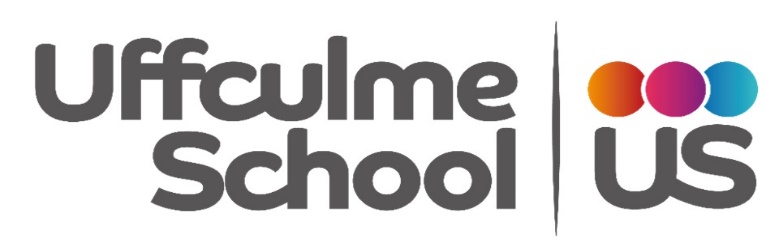 Spring Term Overview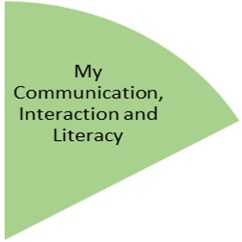 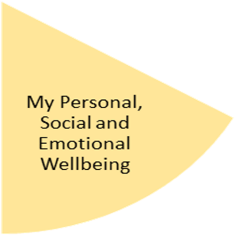 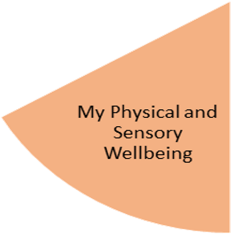 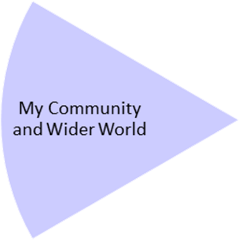 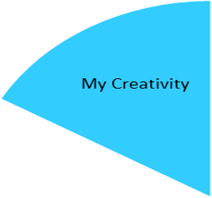 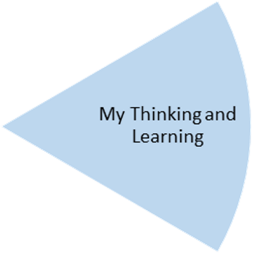 